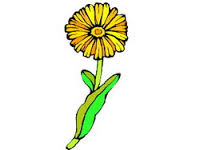 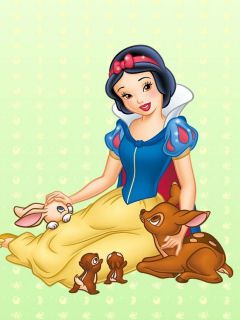 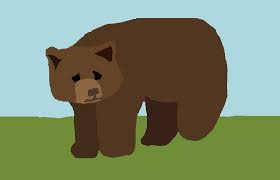 Popis lektirnih naslova za prvi razred        1. Grimm: Bajke2. Zvonimir Balog: Male priče o velikim slovima3. Ivanka Borovac: Životinjska abeceda4. Željka Horvat Vukelja: Slikopriče /  Petra uči plivati / Hrabrica5. Sunčana Škrinjarić: Plesna haljina žutog maslačka7. Svjetlan Junaković, Dome, slatki dome8. Èva Janikovzky: Da sam odrastao9. Jens Sigsgaard: Pale sam na svijetu10. Ludvig Bauer: Tri medvjeda i gitara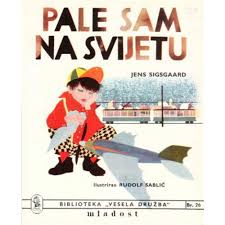 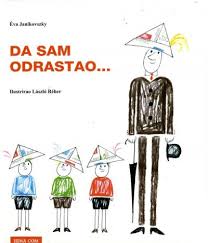 